Воспитатель  осетинского языка МБДОУ д/с №6 «Ручеек» Боциева Марина Владимировна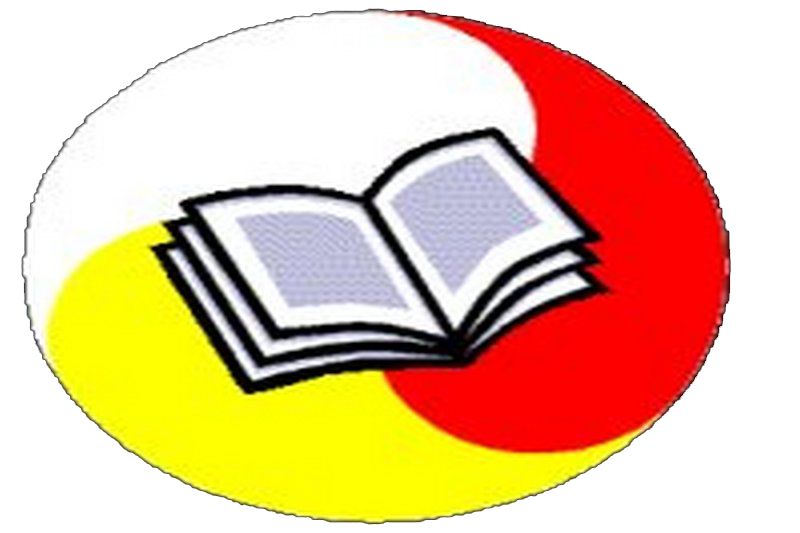 Тема проекта: «Ознакомление дошкольников с культурой родного края»(старшая группа)Пояснительная записка:Современное общество характеризуется ростом национальногосамосознания, стремлением понять и познать историю, культуру своегонарода. Особенно остро встает вопрос глубокого и научного обоснованиянационально-региональных факторов в воспитании детей, ибо сохранение ивозрождение культурного наследиявозрождение культурного наследия начинается со своего края и играетважную роль в воспитании подрастающего поколения. Региональнаякультура становится для ребенка первым шагом в освоении богатств мировойкультуры, присвоении общечеловеческих ценностей, формированиисобственной личностной культуры. Национальные культуры составляютоснову культуры человечества. Приобщая ребенка к живительномуисточнику истории, традиций, обычаев своего народа, родители и мыпедагоги вводим его в мир общечеловеческих ценностей.Важной задачей дошкольной педагогики на современном этапеявляется приобщение подрастающего поколения к истокам культуры тойместности, на которой в данный момент мы проживаем. Данный аспектнедостаточно исследован и описан в научно-методической литературе,поэтому возникла проблема интеграции национально-региональногокомпонента в образовательный процесс.Анализ программ воспитания, образования и развития детейдошкольного возраста в условиях детского сада показал, что в нихпрактически не затрагиваются проблемы нравственно-патриотическоговоспитания: существуют пробелы ценностных ориентаций на осознание удетей принадлежности к своей семье, своему народу, на понимание единствасо своей страной, своим родным краем, не уделено должного вниманиенационально-региональному компоненту.Необходимо вести работу по формированию у ребенка чувства любви кРодине, воспитания у него эмоционально-положительного отношения к темместам, где он родился и живет. Одно из мощных средств, которое позволяетосуществлять воспитание на основе национальных традиций, это детскаялитература и фольклор.В данном проекте особое место отводится просвещению родителей ипривлечению их активно участвовать в реализации проекта.Вид проекта: ПознавательныйСрок: 1 месяцЦель проекта:Повышение эффективности работы по приобщению детей и их родителей косетинскому фольклору и традициям.Задачи:Познакомить детей с творчеством осетинских писателей;Воспитывать любовь к родному краю через национальный фольклор;Воспитывать способность наслаждаться художественным словом,умение употреблять его в собственной речи;Учить чувствовать и понимать образный язык стихотворений и сказок;Расширять представления родителей об осетинской детской литературеи приобщать их к семейному чтению.Участники: дети старшей группы, воспитатели, родители, воспитательосетинского языка, музыкальный руководитель, инструктор по физическомувоспитанию.Деятельность по проекту с детьми:1неделя:- Познавательное занятие на тему: «Наш родной край»- Беседа на тему: «Откуда к нам приходят сказки»- Чтение детям осетинских народных сказок- Рисование на тему «Моя любимая сказка»- Аппликация на тему «Украсим пояс»- Разучивание народных песен (при участии музыкального руководителя)- Целевая экскурсия в библиотеку «Осетинская детская литература»2 неделя:- Беседа на тему: «Рисование по сюжетам осетинских сказок»;- Чтение детям «Нарты кадджытæ»;- Лепка на тему «Нарты фæткъу»;- Инсценировка сказки «Арсыуазджытæ»- Спортивное развлечение «Батрадз и Сослан» (при участии инструктора пофизическому воспитанию)3 неделя:- Знакомство с жизнью и творчеством Коста Хетагурова;- Чтение детям стихов басен из сборника «Ирон фандыр» «Бирагъ ама хърихъупп», «Цъиу ама сываллатта»;- Рисование по стихотворению «Цъиу ама сывалатта»;- Сбор материала для организации в группе «Библиотеки национальнойкниги»;- Аппликация: изготовление атрибутов для библиотеки (картотека,оформление);- Литературная викторина по осетинским народным сказкам и сказкамосетинских писателей.4 неделя:- Познавательное занятие на тему «Мой любимый герой» (по составленным сродителями рассказам);- Просмотр мультфильмов на осетинском языке;- Чтение детям стихов осетинских писателей;- Выставка детских поделок «Герои осетинских сказок» (совместно сродителями);- Музыкально-театрализованное представление «Путешествие по осетинскимсказкам» (совместно с родителями)Деятельность по проекту с педагогами:- Консультация для воспитателей «Осетинский фольклор в работе с детьми»;- Консультация для воспитателей «Роль осетинской сказки в воспитаниидетей»;- Выставка творческих работ «Дети рисуют сказку»;- Семинар-практикум «Приобщение дошкольника к национальной культуречерез осетинские сказки».Взаимодействие с семьей- Проведение анкетирования родителей на тему: «Семейная библиотека»;- Анкетирование на тему: «Знаете ли вы осетинскую литературу?»;- Круглый стол с родителями «Литература и фольклор родного края»:обсуждение проекта;- Привлечение родителей к поиску материала для групповой библиотеки(книги, иллюстрации);- Творческая мастерская: изготовление поделок, атрибутов длянационального уголка, костюмов для театрализованных представлений;- Конкурс на лучший придуманный совместно с детьми рассказ «Мойлюбимый герой»;- Стенд для родителей «Семейные чтения»;- Папка передвижка «Значение устного народного творчества в речевомразвитии детей;- Фотостенд: «Калейдоскоп любимых сказок»: отчет о проведенныхмероприятиях.Ожидаемые результаты проекта:1 Создание необходимых условий в группе, семье по ознакомлениюдошкольников с произведениями осетинской литературы;2 Развитие у детей любознательности, познавательной активности,коммуникативных навыков, творческих способностей;3 Активное участие предположительно 90% родителей в реализациипроекта;4 Понимание родителями важности семейного чтения